The Customary of the Barony of Stromgard in the Kingdom of An Tir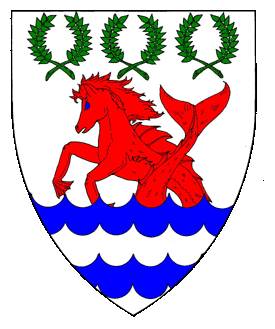 In the Reign ofTheir Royal MajestiesMorgan and LiviaCONTENTSCONTENTS	2I.	    SECTION I - SCOPE	2II.	SECTION II – PROCEDURAL STANDARDS AND COUNCIL MEETINGS	2III.	SECTION III - OFFICIALS OF THE BARONY	2IV.	SECTION IV – OFFICERS	4V.	    SECTION V – HONORARY CITIZENSHIP	10VI.	SECTION VI -CHAMPIONS	10VII.	SECTION VII - SERGEANTRY	11VIII.    SECTION VIII – EVENTS AND STEWARDS	11IX.	SECTION IX – BARONIAL TRAVEL FUND	12X.	SECTION X – BARONIAL AWARDS	13XI.	SECTION XI - TRADITIONS	14XII.     SECTION XII - DEFINITIONS	15The A.S. 48 version of the Stromgard Baronial Customary.  Revised January-February, 2014 and ratified by Baronial Council April, 2014.SECTION I - SCOPEThis is the customary of the Barony of Stromgard, located in Clark and Skamania Counties of Washington State, a subsidiary of the Society for Creative Anachronism, Inc., as permitted by Corpora 1.A, and is intended to provide guidelines for the smooth running of Baronial affairs.  It does not delineate SCA policy.This customary may be amended by an action of the Stromgard Baronial Council in conjunction with Their Excellencies of Stromgard and shall be reviewed annually.This customary is superseded by Federal, State, and Local laws and ordinances, the governing documents of the Society for Creative Anachronism, and the Laws of the Kingdom of An Tir.SECTION II – PROCEDURAL STANDARDS AND COUNCIL MEETINGS1.	Baronial Council	A.	The Baronial Council is composed of those members attending monthly business meetings of the Barony.  	B.	A quorum will consist of a minimum of the Seneschal or their deputy, three officers, and three other members of the Barony of at least 14 years of age.	C.	Meetings will be held monthly as determined by the Council.	D.	Consesus produres will be used to make the decisions of the Baronial Council.  Consesus will be judged as met with an 80% agreement in a polling of the Baronial Council.	E.	Every attempt should be made to get new business to the Seneschal for the meeting agenda at least 2 days prior to the meeting. Including all officers and Stewards reports SECTION III - OFFICIALS OF THE BARONY	1.	Officials of the Barony		A.	Required Officers To Maintain Baronial StatusSeneschalHeraldMarshalArts and Sciences OfficerChatelaineExchequerChronicler (newsletter required)	2.	Appointment to Office	A.	In an emergency situation when a greater office is vacated or the officer is suspended, the Seneschal shall assume the office until a replacement is found and, with the Baronial Coronet, choose a suitable replacement. 	B.	Upon announcement of the end of an officer’s term, others may present a Letter of Intent declaring the candidate’s wish to be considered for the office, along with any pertinent experience, to the Council.	C.	Letters of Intent will be accepted for a minimum of one month following the announcement of the open office.	D.	The Baronial Council will meet to discuss the candidates and after careful consideration choose the successor.In the case of a Greater officer resigning, or completing their term, the Baronial Council will review the candidates’ Letters of Intent and choose the successor forwarding the job acceptance form to the Kingdom Officer for warranting (approval). 3.	Removal from OfficeA.	Laws Regarding Removal:	1)	Removal of officers shall follow the procedures outlined in Kingdom Law.B.	Replacement or suspension of an Officer shall be done in accordance with Kingdom Law.C.	Reinstatement of Officers After SuspensionsIf the officer has rectified the problem which was cause for suspension, the officer may be reinstated.4.	Requirements of Baronial Officials (Including Officers, deputies, and Stewards)Newly appointed officers will fill out a Change of Officer Form by the next Council meeting after being selected and forwarded to the Kingdom superior by the officer in question.Must be a current paid member of the SCA, Inc. Must supply a contact telephone number and/or email address so that they may be readily reached.Abide by the Laws of An Tir.Must cooperate with the Coronets, other officers, deputies, kingdom superiors, and citizens of Stromgard and An Tir.Submit reports to their kingdom superior, the seneschal, and Baronial Coronet as delineated by Kingdom and Baronial policy.Officers will make an oath of fealty or service to the Barony at the next Baronial Court after their assumption of office.	5.	General Duties of All Officers		A.	Attend monthly Council meetings.		B.	Report monthly at Council both orally and in writing; supplying copies to the Chronicler, the Seneschal, and The Coronet.		C.	Fulfill the duties of their office at local events or find a suitable replacement trained to do so in their absence.  In the event of a absence, the officer must inform the Steward of their chosen replacement.		D.	Keep in contact with Stewards to ensure the smooth operation of events.		E.	Provide event reports for their office to the Steward within two weeks after the event.  Copies of such must be included in their monthly report.		F.	Abide by the lawful directives of the Seneschal and Coronet.		G.	It is recommended all officers choose a deputy within 3-6 months of before the completion of their term of office. Greater officer deputies should be acceptable to the Seneschal and The Coronet.	6.	Terms of Office		A.	The Coronet shall serve a three year term with a second term permissible with a satisfactory polling of support for up to 6 years as per Kingdom Law.		B.	All other officers shall serve a two year term.1)	A second two year term is allowable if acceptable to the Baronial Council and Kingdom Officer.There will be a maximum of two consecutive terms, unless overridden by Baronial Council.SECTION IV – OFFICERS	1.	The Greater Officers of the Barony of Stromgard are The Coronet, the Seneschal, the Herald, the Knight Marshal, the Minister of Arts and Sciences, the Exchequer, the Chatelaine, and the Chronicler.		A.	CoronetDuties and ResponsibilitiesTerms shall be in accordance with Kingdom Law.The Coronet is the ceremonial Head of State for the Barony and Representatives of the Crown.Serving as the ceremonial Head of State for the Barony, including, but not limited to, hosting visiting Royalty, conducting such Courts as are necessary for presenting awards, prizes, recognitions, honors and memberships in the Orders of the Barony, also presenting Awards, Orders, etc. delegated to them by the Crown, and providing pomp and ceremony to Baronial events.Attend most Crown events.Attend Baronial Council meetings frequently.Serves on the Financial Committee as per Kingdom Law and Baronial Financial Policy.Attends all Baronial events or sends suitable representative if needed.Serve as a liaison for the people of Stromgard to the Crown.			2)	The Coronet may have members of the Sergentry in fealty to them includingSergeantsGallantsYeomenLancersHoflingersHandwerkers			3)	The Coronet may have Champions in fealty including:Armoured Heavy; known as The StormGodRapier; known as  The StormBladeChampion of the Horse; known as StormRiderChampion of the Bow; known as The  StormHunterArts & Sciences Champion; known as StormMakerChildren’s Champion; known as The StormChild			4)	The Coronet is responsible for performing any other duties mandated by Governing Documents, Kingdom Law, or Their Majesties' decrees or commands.			5)	ReportsThe Coronet will compile the State of the Barony report to present to Their Majesties and Highnesses one month prior to Twelfth Night and July Coronation.The Coronet reports monthly at Baronial Council meetings.The Coronet will regularly places a missive in the monthly newsletter, The Siren.			6)	Bestowing AwardsIt is the duty of the Coronet to write letters of recommendation to Their Majesties for those subjects worthy of kingdom awards.It is the privilege of the Coronet to create and present Baronial level awards for reasons they deem worthy.The Coronet may work with the Herald to develop appropriate tokens for such awards and suitable ceremonials for the presentation of awards.			7)	SuccessorsThe Baron and Baroness should be considering those couples that could follow them.The Coronet will provide suggestions to the Crown for Their successors.The Coronet will provide suggestions to the populace of the Barony for Their successors.The Coronet will participate in overseeing the polling process.	8)	Polling for a new Coronet is completed in accordance with Kingdom Law, as follows:If possible, the present Coronet should announce their intentions of stepping down six months prior to the intended date.The Coronet should explain the process in The Siren and on the Baronial website.Letters of Intent should be accepted for at least two months at Baronial council meetings.The scheduling of the Baronial polling is subject to approval of the Crown. 					i) 	The polling should be completed within 90 days of the official announcement at a Baronial meeting. 					ii) 	Notification of the polling must be published in The Crier prior to the polling. iii) 	Ideally, the process should begin and end within a single Royal reign. 				e.	Before the polling is conducted nominees shall present themselves before the Crown and populace for the purpose of discussing their intentions should they be chosen as Baron and/or Baroness. 				f. 	A Baronial officer should serve as fair witness to the distribution and collection of polling forms. 				g. 	An official standardized polling form shall be used. 				h.	Polling forms will be distributed only to: 					i) 	Paid SCA members residing within the Barony's zip code range. 					ii) 	Baronial officers. 					iii) 	Baronial Sergeants, Courtiers, Gallants, Yeomen and Lancers who are SCA members. 				i. 	Other input may be submitted in writing via email, postal mail or in person. 				j. 	The results of the polling shall be delivered directly to the Crown for Their consideration. 				k. 	The final decision and appointment of the new Baron and/or Baroness rests solely with the Crown.		B.	Seneschal			1)	The Seneschal is the administrative head and legal representative of the Barony.  As such, the Seneschal is responsible for smooth functioning and continued communication between the Officials of the Barony.			2)	Duties and Responsibilities of the Seneschal include, but are not limited to:Performing the Office of Seneschal in accordance with directions from Kingdom and/or Regional superior(s).Acting as moderator of the Baronial Council, and if unable to attend, ensuring that a moderator acceptable to the Council is present.Ensuring that Council meetings are conducted in accordance with the Customary.Coordinating the amendment of this Customary at least every two years.Sitting as a member of the Financial committee.Review the bank statements monthly and keep a copy with seneschal files.Ensuring that the Baronial books are audited at least annually.Attending Baronial events or providing an acceptable deputy. Follows the general duties of officers.Seneschal shall keep a roster of officers, their attendance at meetings, and their submission of reports.			3)	DeputiesAll Stewards will report to the Seneschal and are considered to be deputy officers until the final report for the event is complete and reported to Council.		C.	Herald			1)	Baronial Pursuivant is known as the Red Trident Herald and is the chief heraldic officer of the Barony. 			2)	Duties and Responsibilities of the Red Trident Herald include, but are not limited to:Act as the Coronet’s chief advisor in all Baronial heraldic mattersOversees the Voice of the Coronets’ at court and on the field, and be responsible that official announcements are made at Baronial Events.Assist in preparation, research, and submission of names, devices and badges for the Barony.In concert with the Coronet, maintain and update the Baronial Ceremonial, and the Orders of Precedence, the Rolls of Arms, and the Award Rosters for both the Kingdom and Barony.Advise the Coronets and populace of the Barony on matters of ceremony and protocol. Encourage the use of heraldry within the BaronyCoordinate with Kingdom Heraldic Officers to provide heraldic support at locally held Kingdom events.Report monthly to the Coronets and Baronial Seneschal, and as required by Kingdom Law and Corpora.Follows the general duties of officers.The Red Trident Herald may select Deputies, as needed.		D.	Marshal			1)	The Marshal is responsible for the conduct and development of Society legal period combat within the Barony.  			2)	Duties and Responsibilities of the Marshal include, but are not limited to:Performing the office of the Marshal in accordance with directions from Kingdom and/or Regional superior(s).Ensuring that regular fight practices are held and that sign in sheets are maintained.Ensuring that a warranted Marshal is present at all Baronial martial activities.Ensuring that participants in martial activities within the Barony meet the requirements concerning equipment, training, and waivers.The authorization of safe and chivalric conduct participants and marshals Training others who wish to become marshals.Follows the general duties of officers.Overseeing Lesser Officers and Deputies.Rapier Marshal who is responsible the development of Society legal period Rapier combat. By enforcing rules for armor and equipment, and the authorization of safe and chivalric conduct participants and marshalsCut and Thrust Marshal who is responsible the development of Society legal period cut & thrust combat. By enforcing rules for armor and equipment, and the authorization of safe and chivalric conduct participants and marshalsThe Equestrian Marshal, who is responsible the development of Society legal period Equestrian activities. By enforcing rules for equipment, and the authorization of safe and chivalric conduct participants and marshalsYouth Armored Combat Marshal, who is responsible the development of Society legal period cut & thrust combat. By enforcing rules for armor and equipment, and the authorization of safe and chivalric conduct participants and marshalsThe Baronial Archer, who is responsible the development of Society legal period Archer activities. By enforcing rules for equipment, and the authorization of safe and chivalric conduct participants and marshals The Baronial Thrown Weapons Marshal, who is responsible the development of Society legal period Thrown Weapons activities. By enforcing rules for equipment, and the authorization of safe and chivalric conduct participants and marshalsThe Lists Minister, who oversees the running of tournament lists within the Barony.		E.	Minister of Arts and Sciences			1)	The Minister of Arts and Sciences is responsible for fostering the practice of period arts and sciences within the Barony.  			2)	Duties and responsibilities of the Minister of Arts and Sciences include, but are not limited to:Performing the office of the Minister of Arts and Sciences in accordance with directions from Kingdom and/or Regional superior(s).Ensuring that an Arts and Sciences meeting is scheduled and open to Citizens.Assisting those with questions in the arts and sciences in finding the information or resources needed, if possible.Recommending to The Coronet those whose skills and/or work in service to the arts and sciences show them to be worthy of Baronial recognition, or awards. Encouraging arts and sciences competitions within the Barony.Working with and fostering communications with any arts and/or sciences related groups and guilds as applicable.Maintaining a list of resource people and their skills.Working with the Baronial scribe if applicable.Follows the general duties of officers.		F.	Chatelaine			1)	The Chatelaine is responsible for ensuring that information and assistance are available for newcomers to the Barony.  			2)	Duties and Responsibilities of the Chatelaine include, but are not limited to:Performing the office of the Chatelaine as required by directions from Kingdom superiors.Ensuring that an up-to-date pamphlet welcoming newcomers to the Barony is provided at Baronial activities, demonstrations, and as requested.Referring persons requesting information to Officials or persons who will assist them in areas of interest.Maintaining information in order to present a well-rounded view of the Society.Follows the general duties of all officers.Overseeing deputies, which may include:					i)	The Gold Key Officer, who is responsible for maintaining and making available the Barony's supply of loaner/rental clothing, as requested.		G.	Exchequer			1)	The Chancellor of the Exchequer is the Treasurer of the Barony.  			2)	Duties and responsibilities of the Chancellor of the Exchequer include, but are not limited to:Performing the office of Chancellor of the Exchequer in accordance with directions from Kingdom superiors.Providing a summary report of the Baronial finances to Council monthly including a copy of the bank statements.Ensuring that there are written financial procedures for the Barony, that they meet the approval of the Kingdom and Baronial Council.Sitting as a member of the Financial Committee.Providing reasonable access to Baronial financial records, as requested in writing to the Seneschal.Acknowledging donations to the Barony as appropriate.Collecting and handling properly all event monies and receipts either personally or through a designated representative in accordance with Baronial Financial Policy.Design suitable master gate sign-in sheets for Stewards’ use at events.Collecting said waivers and gate sign in sheets at the conclusion of events.Signatory on checking and saving accounts.Needs to be at all Baronial events or provide a deputy.Follows the general duties of officers.Oversees Deputies as follows					(i)	Deputy ExchequerServes as additional signatory on accounts.Acts as a member of the Financial Committee.					(ii)	ChamberlainMaintains a regularly inventoried list of the Barony’s physical assets including condition, storage location and other pertinent information.Advises Baronial Council when assets need repair or replacement, including an estimate of cost.Responsible for arranging for transport of the Baronial storage and castle trailers to events as needed.  Reimbursements for fuel or mileage as delineated by Corpora will be made with receipts.Will maintain records of the rental of Baronial property including rental fees paid, condition/repair reports, and rental agreements.		H.	Chronicler			1) 	The Chronicler is responsible for the content, layout, and distribution of the newsletter, The Siren.			2)	Duties and responsibilities of the Chronicler include, but are not limited to:Maintain a record (written and/or tape recorded) of the Council meeting minutes and publish them in The Siren at least one week prior to the monthly Baronial Council meetingWork with the Baronial officers and Stewards to post accurate information.Ensure that the Customary is made available as least once a year.Follows the general duties of all officers.Oversees Deputies as follows.(i)	Grete Bokea)	Maintains an archive of the Baronial history (Newsletters, newspaper articles, event copy, photos from events, etc.) and makes it available to the populace.b)	Maintain the Baronial Library and make it available for the populace to check out.The Lesser Officers of the Barony of Stromgard are the Minister of Family Activities, the Webminister, the Baronial Scribe and the Social Media officer.		A.	Minister of Family Activities			1)	The Minister of Family Activities is in charge of encouraging opportunities for entertainment and education of SCA participants under the age of 18. 			2)	Duties and Responsibilities of the Chatelaine include, but are not limited to:Serve as an information officer for safety issues affecting children and teens at events.Educate children twelve to seventeen on age appropriate aspects of our historical period of study and of the Society.Establish guidelines and coordinate activities for children twelve to seventeen at Stromgard events.Share information on children's activities with interested persons.Follows the general duties of all officers.Overseeing deputies as needed.		B.	Webminister			1)	Maintains the Baronial website in accordance with the Society and An Tir Electronic Publications Policy.			2)	Follows the general duties of all officers.		C.	Baronial Scribe			1)	The Baronial Scribe is responsible for scribal activities within the Barony.			2) 	Duties and Responsibilities of the Baronial Scribe include, but are not limited to:				a.	Working with the Coronet and Baronial Officers to ensure that ceremonial documents are produced as needed by the Barony.				b. 	Encouraging and fostering the scribal arts within the Barony.				c.	Follows the general duties of all officers.Social Media OfficerThe Baronial Social Media Officer is responsible for social media activities within the Barony The Office of Social Media is responsible for the use of social media on approved platforms to support the goals of the Society for Creative Anachronism, Inc. and to facilitate communication with its participants.Duties and Responsibilities of the Social Media Officer include, but are not limited to: Working with the Kingdom Social media officer Social Media Officers are responsible for providing assistance for other Local Officers in creating and updating events for local group activities, events and meetings. These event pages are to be created through Official outlets and not third-party presences. Conduct themselves with courtesy, honesty, and chivalry, as would be done in any personal, face-to-face interactions The Office of the Social Media, in conjunction with the Seneschal of the responsible branch, shall be responsible for enforcing the Social Media Policy.SECTION V – HONORARY CITIZENSHIP	1.	Those persons whom reside in areas outside of the boundaries of Stromgard but participate and support Stromgard are eligible to become Honorary Citizens.	2.	Privileges accorded to Citizens are that they may Steward events, voice their opinion in Baronial council, be eligible for Baronial awards, and hold offices.	3.	Procedure  A.	Interested persons should present a letter requesting citizenship at a Stromgard Court.B.	The Coronet shall decide upon citizenship requests.C.	The Coronet will be responsible for acknowledging new citizens in Court.D.	The Coronet may bestow this honor.SECTION VI -CHAMPIONS	1.	The Coronet may hold tournaments to select their Champions.  	2.	Champions will serve for one year.  Requirements and acceptability are set by the Coronet.	3.	The Champions of Stromgard are traditionally titled as follows, however the Coronet may choose you use alternate titles appropriate to the Champion’s persona.		A.	The StormGod (StromGott) – The Armored Champion of Stromgard.  			1)	The StormGod may be called upon to defend the Barony and Coronet through fighting or leading troops in 					battle.			2)	The outgoing StormGod may continue to be referred to as a Stormgod.		B.	The StormBlade (StromBlade) – The Champion of Fence		C.	The StormRider (StromReiter) – The Equestrian ChampionD.	The StormMaker (StromHersteller) – The Champion of Arts & Sciences		E.	The StormHunter (StromJäger) – The Champion of the Bow		F.	The StormChild (StromKinder) – The Youth Champion	4.	All outgoing Champions become members of the StromHelden, may be referred to as a StromHeld, and are listed in the Host of Heroes in the Stromgard Grete Book.	5.	General Expectations of ChampionsA.	The champion is expected to protect the Coronet and members of the populace at events.B.	The champion is responsible for working with the Steward of the champion’s event to arrange for the tournament to choose his or her successor.  The format of the tournament should be approved by the Coronet.C.	The champion should strive to encourage participation within the Barony in their field. D.	The Champion may display the regalia of their position.SECTION VII - SERGEANTRY	1.	Candidates		A.	A Letter of Intent to participate in the trials will be presented to the Coronet at the court of their choice.		B.	The Coronet will inform the candidate of their acceptability to enter the trials.	2.	The Trials may include, but are not limited to the following areas:		A.	Marshal Ability		B.	Society and Medieval KnowledgeC.	Period GamesD.	Persona DevelopmentE.	LiteratureF.	BardicG.	Period Dance		H.	Other RequirementsHave name and device in submissionBecome a junior marshal.	3.	Fealty and Service		A.	Members of the Sergeantry are sworn in fealty to the Coronet.		B.	The Members of the Sergeantry are to protect the Coronet and serve as examples of society ideals.		C.	Members of the Sergeantry will defend or represent the Barony at a minimum of two events per year.		D.	Members of the Sergeantry may request a year’s leave of absence.	4.	Membership in the Stromgard Sergeantry bestows Honorary Citizenship on those members that reside outside the Baronial lands.	5.	The badge of the Stromgard Sergeantry is: (Fieldless) A seahorse gules charged on the shoulder with an escutcheon argent. Registered March, 2004.SECTION VIII – EVENTS AND STEWARDS 	1.	For the Barony to sponsor an event, a written proposal (with copies to the Seneschal, Chronicler, and Coronet) must be submitted to, and approved by, the Council.  The proposal must include: nature of event, date, time, place, proposed budget, names of proposed Steward, Contingency Deputy, and any consulting Steward, primary crew, and full and complete contact information for both the proposed Steward and Contingency Deputy.	2.	Stewards or their Contingency Deputy are required to attend the two Council meetings, prior to the event for which the Steward has responsibility.  Reports shall be presented or received monthly from the time of acceptance of the proposal until event closure.A.	Stewards are to work with officers to ensure that event related duties are fulfilled.  Officers are to work with the Steward to ensure that event related duties are fulfilled.B.	Stewards are deputies of the Seneschal until the final event report is presented.C.	Stewards are to work with the Seneschal to make sure the Date Reservation form and Event Form are properly filled out and mailed to the appropriate people.D.	No Steward may make any promises to any site owner without first discussing with council.  No Steward is allowed to sign any contracts, without written approval from the Seneschal.			1)	The Steward should update the budget and have it approved by Council as appropriate.		E.	Stewards will supply the council with a final report within one month of the event. 		F.	All paperwork and details should be included in the final event report in order to have reference for the next year.  Including but not limited to:			1) 	Attendance breakdown.			2)	Final budget, expenditure and profit/loss accounting.			3) 	All reports from officers in charge of event activities. (i.e. Marshals, Judges, Herald, Incident)			4)	Written documentation of the event, including what went well, what went wrong, and changes that should be made for the next event.			5)	Contracts or Agreements signed.		G.	Keep in contact with all officers that will have duties at the event.  The Steward is responsible for making sure that all officer duties are covered.		H.	All receipts shall be turned in within 30 days of completing the event.  Prior arrangements should be made with the Exchequer and Seneschal if unable to comply within 30 days.		I.	Waivers and Sign in sheets shall be submitted to the Exchequer as soon as possible following the event.	3.	Stewards are to ensure that any event related needs are fulfilled, including but not necessarily limited to:A.	Creating copy for publication which includes directions and all pertinent contact information for the Steward and any other necessary assistants, so that anyone is able to contact the Stewardting staff should they have special needs or questions.B.	Working with the Social media officer to get a event copy to Kingdom Calendar, appropriate newsletters, and electronic media for publication.C.	Posting any necessary signs for visual assistance to the site.D.	Work cooperatively with the Coronet, Seneschal and Exchequer and other baronial officers.E.	Ask the Coronet for any specific needs or requests.F.	The Steward should work with the Coronet to develop a schedule of activities for the event.G.	Develop the Site flyer including the proposed schedule of events approved by Their Excellencies.SECTION IX – BARONIAL TRAVEL FUND	1.	There are no exceptions to the Baronial Travel Fund Policy.		A.	A separate travel fund from the Baronial general fund will be dedicated for this purpose. B.	The administration of this fund shall be handled through the Exchequer. Money from this fund shall be made available to the Baronial coronets to travel to and from events outside the tri-Baronial area but within the Kingdom.C.	Fund Upkeep: It is the responsibility of the Coronet to maintain and attempt to increase the Travel Fund through fund raisers and the solicitation of donations. An attempt should be made to leave the fund with more money than it had when the coronet stepped in.   D.	The Coronet is encouraged to attend the four Crown events and Crown Councils as called and may be reimbursed for doing so from the Baronial Travel Fund.E.	Expenses Covered1)	Fuel costs to and from the event.2)	Hotel costs if camping is not practical or available.SECTION X – BARONIAL AWARDS	1.	Honors		A.	Potissimus Hippocampus – Stromgard’s highest Honor.1)	Awarded for extraordinary service to the Barony, continued involvement, encouraging others in their pursuits, epitomizing the aims of the society, and being the ideal to which all should strive. This is also a polling order of the group. 2)	Granted a maximum of once per year.3)	The badge for this honor is: (Fieldless) A seahorse within and conjoined to an annulet engrailed on the inner edge argent. Registered March, 2004.		B.	Noble Company of the Swan1)	The Noble Company of The Swan recognizes those individuals who show true courtesy and grace in their everyday actions and behaviour. This award is given in consultation with the members of the company.		C.  Ullr of Lore			1) 	The Ullr of Lore recognizes those individuals who show excellence in persona development.		D.	Eldhus 			1)	The Eldhus recognizes those individuals whom maintain a period encampment. 			2)	The token is traditionally a carved stone.	2.	Service		A.	The Order of the Bell and Chain1)	The entry level service award for the Barony.2)	The badge of this order is: (Fieldless) A chain in chevron inverted conjoined in pale with a hawk's bell Or. Registered March, 2004.		B.	Ordo Famuli1)	Granted to those who show outstanding service to the Barony over many years.  A higher award than the Bell and Chain.2)	The badge of this order is: (Fieldless) A pair of hands appaumy wrists outwards maintaining between them a roundel argent. Registered March, 2004.		C.	The Stromgard Sand Dollar1)	Granted to citizens aged 13 – 18, who show maturity beyond their years and show continued exemplary service to Stromgard. 2)	The badge of this award is a silver sand dollar pendant representing the future wealth of the Barony.D.	The Silver Sea Star1)	Granted to those gentles residing outside of the boundaries of Stromgard who have consistently helped Stromgard.2)	The badge of this award is: (Fieldless) An estoile within and conjoined to an annulet engrailed on the inner edge argent. Registered March, 2004.		E.	The Order of the Silver Sea Urchin 1)	Granted to citizens under 12 years of age that serve the Barony.2)	The badge of this order is: (Fieldless) A sea urchin contourny argent. Registered June, 2004.		F.	The O’brich 			1)	Granted to those individuals who overcome or solve the biggest problem at an event.			2)	The badge is traditionally a heavy silver-colored chain.	3.	Arts & Sciences		A.	Amicus Musarum			1)	Granted to those that encourage involvement in and personally excel in the arts and sciences.2)	The badge of this award is: (Fieldless) A gem ring argent gemmed gules. Registered March, 2004.	4.	Favors of the Coronet		A.	Honor of the Seamar - the Baroness’ Favor			1)	The badge of this award is: (Fieldless) A quatrefoil saltirewise slipped Or. Registered March, 2004.		B.	Baron’s Favor			1)	A token as chosen by the granting Baron.SECTION XI - TRADITIONS	1.	The device of Stromgard may be displayed by the Coronet.  It may appear on items owned by the Barony that are part of the Champions’ regalia.	2.	EventsA.	Founding Revel is held in February.B.	The Grand Thing will be held over the summer months.C. 	The Game of Thones and StormGods will be held during the summer months.D.	Yule Feast is traditionally a gift from the Barony to the populace and is held in December.	3.	Championships		A.	The Baronial Arts and Sciences Championship will be held at Founding Revel.		B. 	The Armored Championship will be held at the Game of Thones and StormGods.		C.	Rapier Championship will be held at the Game of Thrones and StormGods		D.	All other combat Championships are held at events during the spring and summer months.	4.	Stewards receive a small silver seahorse pendant upon successful completion of an event.XII. SECTION XII - DEFINITIONS 	Baronial Coronet:  The Baronial Coronet is the Baron, Baroness, or both of these acting in concert.Baronial Council (the Council): As appropriate to context, is either a Baronial business meeting, or the body of Citizens in attendance at a business meeting of the Barony.	Barony:  The Barony (adj., Baronial) is the Barony of Stromgard unless otherwise specified.  	Champion:  A Champion is a person who has been victorious in a tournament to select a Baronial Champion. Citizens:  A Baronial Citizen is a person who either lives within the Baronial boundaries designated by The Society or has been granted a Honorary Citizenship. Consulting Steward:  A Consulting Steward is an experienced Event Steward guiding a less-experienced or new Event Steward in running an event.	Consensus:  Consensus is the general accord of Citizens at a Baronial Council, being no less than 80%.Contingency Deputy:  A Contingency Deputy is a person approved by Council who is capable of performing the duties of an office when the officer is unable to function.	Crown, the:  The Crown is the King and Queen of An Tir acting in concert.Demo: A demo is an organized educational effort to demonstrate, teach, and/or display activities and skills of medieval and renaissance interest to the general public.Deputy:  A Deputy is a person chosen by an Official to assist in the performance of the Official's duties, and who may be in training to succeed the Official.Event: An Event is an official, organized forum for the activities of the Society for Creative Anachronism, Inc. as defined in the Governing Documents.Event Steward (Steward):  An Event Steward is a person to whom the Council has given responsibility for the management of an event.  Financial Commitee:  The Financial Commitee is a meeting of the Baronial Coronet, the Seneschal, the Chancellor of the Exchequer, the Deputy Exchequer and a selected Citizen. Governing Documents:  Governing Documents are the Articles of Incorporation, By-Laws, and Corpora of The Society, and the Governing and Policy Decisions of its Board as found in its Organizational Handbook..Great Officer: A Great Officer holds an office defined as such in Governing Documents, Kingdom Law and/or by an action of the Baronial Council. (Currently, the Great Officers are, in order of precedence, Th Coronet, the Seneschal, the the Baronial Herald, the Knight Marshal, the Minister of Arts and Sciences, the Chancellor of the Exchequer, the Chatelaine,and the Chronicler.)Kingdom of An Tir (Kingdom or An Tir): One of the 19 divisions of the Society of Creative Anachronism, Inc. that encompasses Oregon, Washington, the northern tip of Idaho, British Columbia, Alberta, Saskatchewan, the Yukon, and the Northwest Territories until such boundaries are altered by the Board of Directors of the Society for Creative Anachronism, Inc.Lesser Officer: A Lesser Officer is any Officer of the Barony that is not a Great Officer, makes independent decisions, and usually has a Kingdom Superior. (Currently, the Lesser Officers are, in order of precedence,  the Chirurgeon, the Minister of Family Activities, the Webminister and the Baronial Scribe.)Member: A Member is a paid member of the Society for Creative Anachronism, Inc. as defined in Governing Documents.Official:  An Official is a person acting in an official capacity for the Barony (e.g., Coronet, Officer, Event Steward).Quorum: A quorum will consist of a minimum of the Seneschal or their deputy, three officers, and three other members of the Barony of at least 14 years of age.Required Officer: Required Officers are those required for a branch of the Society to be a Barony, as listed in Governing Documents and/or Kingdom Law.SCA Inc: Standard abbreviation for The Society for Creative Anachronism, Inc.Sergeancy: The Sergeancy is the host of current Sergeants, Gallants, Yeomen, Lancers, Hoflingers and Handwerkers.The Siren: The Siren is the official newsletter for the Barony of Stromgard.The Society: The Society is the Society for Creative Anachronism, Inc.